Приложение 3к Порядку реализации программы пропаганды Государственного физкультурно-спортивного комплекса «Готов к труду и обороне Донецкой Народной Республики» «ПОСЛЫ ГТО»(пункт 5.2.)СЕРТИФИКАТ ПОСЛА ГТО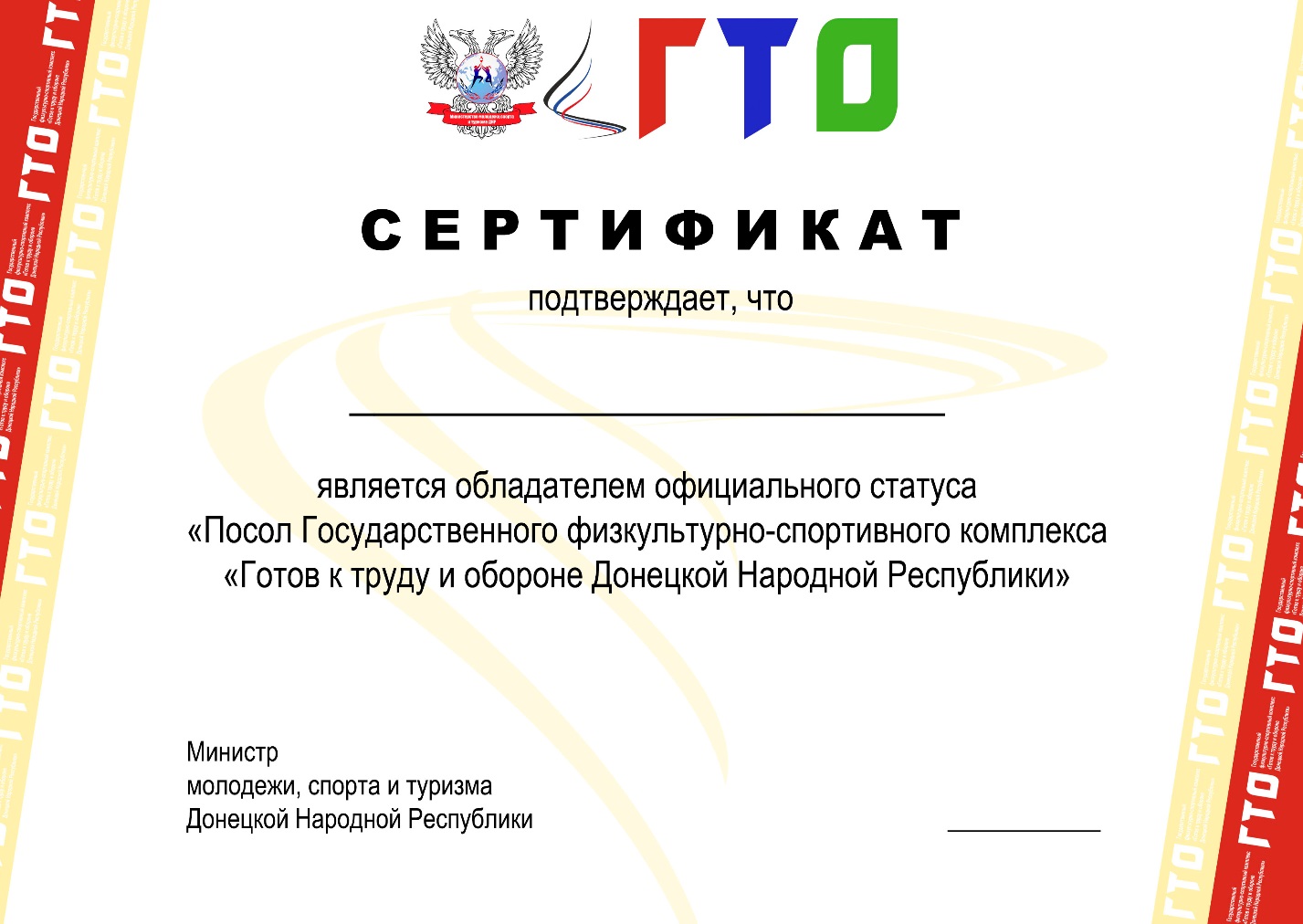 